ÚKOL AJ DO ÚTERÝ 14.4. CULTURE – A TYPICAL YEAR IN BRITAINučebnice str. 16, cv.2 – poslechněte si text Festivals (svátky)slovní zásoba k článku je v PS str. 81 (Culture)https://elt.oup.com/student/project/level2/unit1/audio?cc=cz&selLanguage=csEaster vocabulary:celebrate Easter - slavit VelikonoceGood Friday – Velký pátekEaster Monday – velikonoční pondělíEaster eggs – velikonoční vajíčkahot cross buns – tradiční sladké velikonoční pečivo s rozinkami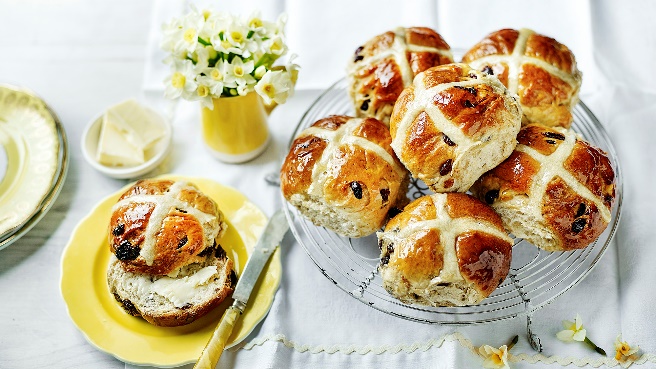 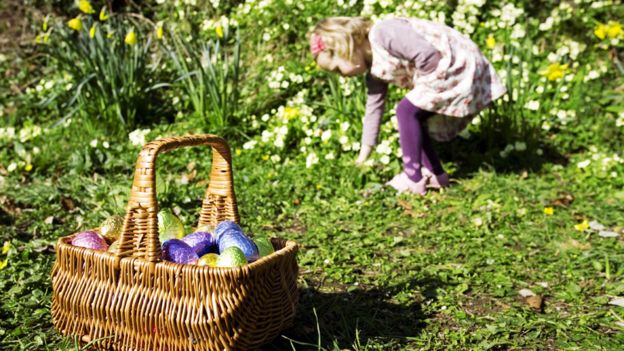 an Easter egg huntvelikonoční tradice (hledání vajíček na zahradě)Easter bunny 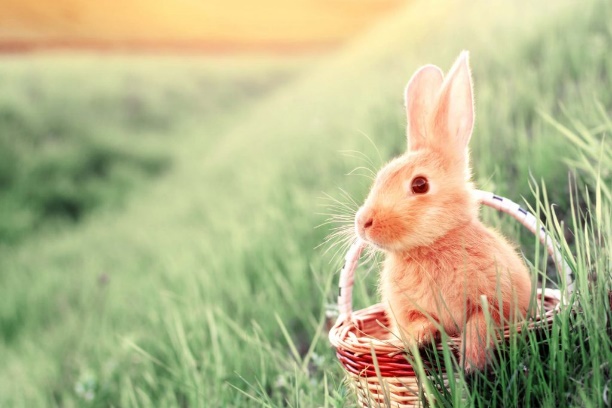 zajjíček, nosí dětem vajíčkapusťte si poslech znovu a udělejte fajfku nebo křížek u věcí, které patří k daným svátkůmPS str. 39 – cokoliv, povinně cvičení 5 – opakování vazby There is / there are (jídlo, které porovnáváte, je vždy dané v závorce)CHRISTMASNEW YEAREASTERturkeyXchocolate eggspresentsfireworksdecorationsa treeAuld Lang Synehot cross bunsBig Ben